Đề 3PHẦN I : Khoanh tròn vào chữ cái ( A, B, C ) trước câu em chọn đúng :1.Số gồm có : 5 triệu, 7 chục nghìn, 6 trăm được viết thế nào ?A.5 700 600                         B.5 070 600                   C.5 007 6002.Dãy số được sắp xếp theo thứ tự từ bé đến lớn là dãy nào ?A.8 605; 8 650; 8 560; 8 506B.8 506; 8 560; 8 605; 8 650C.8 650; 8 605; 8 560; 8 506.3.Số nào vừa chia hết cho 2 vừa chia hết cho 5 ?A.872                              B.905                             C.1804.Trong hình vẽ bên có :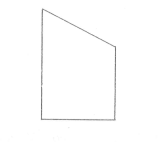 A.Hai góc vuông và hai góc nhọnB.Hai góc vuông và hai góc tùC.Hai góc vuông, một góc nhọn và một góc tùPHẦN II1.Đặt tính rồi tính:a.236 105 + 82 993                           b.935 807 – 52 453………………………                      ………………………..………………………                      ………………………………………………….                     …………………………c.365 x 107                                       d.11 890 : 58……………………….                    ………………………….……………………….                    ………………………….………………………..                   …………………………2.Đổi các đơn vị sau :a.18m2 8dm2 = ……… dm2               b.2 phút 5 giây = ………….. giây3.Tính giá trị biểu thức :185 + 1 500 : 100 – 100…………………………..…………………………..…………………………..…………………………..4.Điền số thích hợp vào vòng tròn: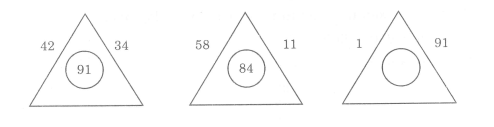 5.Tìm x: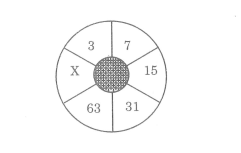 6.Một hồ cá có 156 con cá chép và cá rô. Tính số cá mỗi loại, biết rằng số cá rô nhiều hơn số cá chép là 34 con.Bài giải………………………………………………………………………………………………………………………………………………………………………………………………………………………………………………………………………………………………………………………………………………………………………………………………………………………………………………………………………………………………………………………………7.Cho hình vẽ sau, biết : ABCD là hình chữ nhật, hình chữ nhât ( 1 ) có chiều dài 40cm; chu vi ình vuông ( 2 ) là 64cm. Tính diện tích hình chữ nhật ABCD.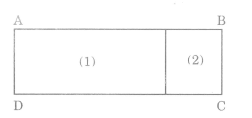 Bài giải………………………………………………………………………………………………………………………………………………………………………………………………………………………………………………………………………………………………………………………………………………………………………………………………………………………………………….